   E.M.E.B JORNALISTA GRANDUQUE JOSÉ 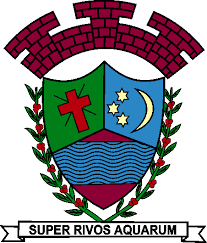 RIBEIRÃO CORRENTE-SÃO PAULOPLANO DE ENSINO-INGLÊS-2020Professor: Luís Alexandre Machado                          série: 6º ano       1º bimestre    E.M.E.B JORNALISTA GRANDUQUE JOSÉ RIBEIRÃO CORRENTE-SÃO PAULOPLANO DE ENSINO-INGLÊS-2020Professor: Luís Alexandre Machado                          série: 6º ano       2º bimestre     E.M.E.B JORNALISTA GRANDUQUE JOSÉ RIBEIRÃO CORRENTE-SÃO PAULOPLANO DE ENSINO-INGLÊS-2020Professor: Luís Alexandre Machado                          série: 6º ano       3º bimestre  E.M.E.B JORNALISTA GRANDUQUE JOSÉ RIBEIRÃO CORRENTE-SÃO PAULOPLANO DE ENSINO-INGLÊS-2020Professor: Luís Alexandre Machado                          série: 6º ano       4 º bimestre  E.M.E.B JORNALISTA GRANDUQUE JOSÉ RIBEIRÃO CORRENTE-SÃO PAULOPLANO DE ENSINO-INGLÊS-2020Professor: Luís Alexandre Machado                          série: 7º ano       1 º bimestre  E.M.E.B JORNALISTA GRANDUQUE JOSÉ RIBEIRÃO CORRENTE-SÃO PAULOPLANO DE ENSINO-INGLÊS-2020Professor: Luís Alexandre Machado                          série: 7º ano       2 º bimestre  E.M.E.B JORNALISTA GRANDUQUE JOSÉ RIBEIRÃO CORRENTE-SÃO PAULOPLANO DE ENSINO-INGLÊS-2020Professor: Luís Alexandre Machado                          série: 7º ano       3 º bimestre  E.M.E.B JORNALISTA GRANDUQUE JOSÉ RIBEIRÃO CORRENTE-SÃO PAULOPLANO DE ENSINO-INGLÊS-2020Professor: Luís Alexandre Machado                          série: 7º ano       4 º bimestre  E.M.E.B JORNALISTA GRANDUQUE JOSÉ RIBEIRÃO CORRENTE-SÃO PAULOPLANO DE ENSINO-INGLÊS-2020Professor: Luís Alexandre Machado                          série: 8º ano       1 º bimestre  E.M.E.B JORNALISTA GRANDUQUE JOSÉ RIBEIRÃO CORRENTE-SÃO PAULOPLANO DE ENSINO-INGLÊS-2020Professor: Luís Alexandre Machado                          série: 8º ano       2 º bimestre  E.M.E.B JORNALISTA GRANDUQUE JOSÉ RIBEIRÃO CORRENTE-SÃO PAULOPLANO DE ENSINO-INGLÊS-2020Professor: Luís Alexandre Machado                          série: 8º ano       3º bimestre  E.M.E.B JORNALISTA GRANDUQUE JOSÉ RIBEIRÃO CORRENTE-SÃO PAULOPLANO DE ENSINO-INGLÊS-2020Professor: Luís Alexandre Machado                          série: 8º ano       4 º bimestre  E.M.E.B JORNALISTA GRANDUQUE JOSÉ RIBEIRÃO CORRENTE-SÃO PAULOPLANO DE ENSINO-INGLÊS-2020Professor: Luís Alexandre Machado                          série: 9º ano       1º bimestre E.M.E.B JORNALISTA GRANDUQUE JOSÉ RIBEIRÃO CORRENTE-SÃO PAULOPLANO DE ENSINO-INGLÊS-2020Professor: Luís Alexandre Machado                          série: 9º ano       2º bimestre E.M.E.B JORNALISTA GRANDUQUE JOSÉ RIBEIRÃO CORRENTE-SÃO PAULOPLANO DE ENSINO-INGLÊS-2020Professor: Luís Alexandre Machado                          série: 9º ano       3º bimestre E.M.E.B JORNALISTA GRANDUQUE JOSÉ RIBEIRÃO CORRENTE-SÃO PAULOPLANO DE ENSINO-INGLÊS-2020Professor: Luís Alexandre Machado                          série: 9º ano       4º bimestre UNIDADE TEMÁTICAEIXO DE APRENDIZAGEM HABILIDADESOBJETOS DE CONHECIMENTODIAGNÓSTICO E AFERIÇÃOInteração discursivaEstratégias de leituraEstratégias de escrita:pré escrita Estudo do léxico GramáticaA língua inglesa no cotidiano da sociedade brasileira/com unidade Oralidade Leitura Escrita Conhecimentos linguísticosDimensão intercultural (EF06LI01) Interagir em situações de intercâmbio oral, demonstrando iniciativa para utilizar a língua inglesa. (EF06LI09) Localizar informações específicas em texto(EF06LI13) Listar ideias para a produção de textos, levando em conta o tema e o assunto. (EF06LI17) Construir repertório lexical relativo a temas familiares (escola, família, rotina diária, atividades de lazer, esportes, entre outros). (EF06LI20) Utilizar o presente contínuo para descrever ações em progresso.(EF06LI26) Avaliar, problematizando elementos/produtos culturais de países de língua inglesa absorvidos pela sociedade brasileira/comunidade. Construção de laços afetivos e convívio social Compreensão geral e específica: leitura rápida (skimming, scanning)Planejamento do texto: brainstorming Construção de repertório lexical Presente simples e contínuo (formas afirmativa, negativa e interrogativa)Presente simples e contínuo (formas afirmativa, negativa e interrogativa)Presença da língua inglesa no cotidiano exercícios e correçãotestesprovasrecuperaçãoUNIDADE TEMÁTICAEIXO DE APRENDIZAGEM HABILIDADESHABILIDADESOBJETOS DE CONHECIMENTODIAGNÓSTICO E AFERIÇÃOPráticas de escritaEstudo do léxico Estudo do léxicoGramática A língua inglesa no cotidiano da sociedade brasileira/comunidadeOralidadeEscrita Conhecimentos linguísticosDimensão intercultural(EF06LI03) Solicitar esclarecimentos em língua inglesa sobre o que não entendeu e o significado de palavras ou expressões desconhecidas.(EF06LI15) Produzir textos escritos em língua inglesa (histórias em quadrinhos, cartazes, chats, blogues, agendas, fotolegendas, entre outros), sobre si mesmo, sua família, seus amigos, gostos, preferências e rotinas, sua comunidade e seu contexto escolar.(EF06LI16) Construir repertório relativo às expressões usadas para o convívio social e o uso da língua inglesa em sala de aula.(EF06LI18) Reconhecer semelhanças e diferenças na pronúncia de palavras da língua inglesa e da língua materna e/ou outras línguas conhecidas. (EF06LI22) Descrever relações por meio do uso de apóstrofo (’) + s. (EF06LI23) Empregar, de forma inteligível, os adjetivos possessivos.(EF06LI25) Identificar a presença da língua inglesa na sociedade brasileira/comunidade (palavras, expressões, suportes e esferas de circulação e consumo) e seu significado Produção de textos escritos, em formatos diversos, com a mediação do professorConstrução de repertório lexical Pronúncia Caso genitivo (‘s) Adjetivos possessivosPresença da língua inglesa no cotidiano exercícios e correçãotestesprovasrecuperaçãoUNIDADE TEMÁTICAEIXO DE APRENDIZAGEM HABILIDADESHABILIDADESOBJETOS DE CONHECIMENTODIAGNÓSTICO E AFERIÇÃOInteração discursivaCompreensão oral Produção oral Produção oral Estratégias de leitura Estratégias de leitura Práticas de leitura e construção de repertório lexial Atitudes e disposições favoráveis do leitorEstratégias de leitura: pré-escrita Estado do léxicoA língua inglesa no mundo A língua inglesa no cotidiano da sociedade brasileira/ comunidadeLeituraEscrita Dimensão intercultural Dimensão intercultural (EF06LI07) Formular hipóteses sobre a finalidade de um texto em língua inglesa, com base em sua estrutura, organização textual e pistas gráficas.(EF06LI08) Identificar o assunto de um texto, reconhecendo sua organização textual e palavras cognatas. (EF06LI11) Explorar ambientes virtuais e/ou aplicativos para construir repertório lexical na língua inglesa. (EF06LI12) Interessar-se pelo texto lido, compartilhando suas ideias sobre o que o texto informa/comunica. (EF06LI14) Organizar ideias, selecionandoas em função da estrutura e do objetivo do texto. (EF06LI16) Construir repertório relativo às expressões usadas para o convívio social e o uso da língua inglesa em sala de aula. (EF06LI24) Investigar o alcance da língua inglesa no mundo: como língua materna e/ou oficial (primeira ou segunda língua). (EF06LI26) Avaliar, problematizando elementos/produtos culturais de países de língua inglesa absorvidos pela sociedade brasileira/comunidade. Hipóteses sobre a finalidade de um texto Compreensão geral e específica: leitura rápida (skimming, scanning)Construção de repertório lexical e autonomia leitora Partilha de leitura, com mediação do professorPlanejamento do texto: organização de ideiasConstrução de repertório lexical Países que têm a língua inglesa como língua materna e/ou oficial Presença da língua inglesa no cotidianoexercícios e correçãotestesprovasrecuperaçãoUNIDADE TEMÁTICAEIXO DE APRENDIZAGEM HABILIDADESHABILIDADESOBJETOS DE CONHECIMENTODIAGNÓSTICO E AFERIÇÃOEstratégias de leitura Práticas de leitura e construção de repertório lexialAtitudes e disposições favoráveis do leitorGramáticaA língua inglesa no mundo LeituraEscritaConhecimentos linguísticos Dimensão intercultural Dimensão intercultural (EF06LI08) Identificar o assunto de um texto, reconhecendo sua organização textual e palavras cognatas.(EF06LI10) Conhecer a organização de um dicionário bilíngue (impresso e/ou on-line) para construir repertório lexical.(EF06LI12) Interessar-se pelo texto lido, compartilhando suas ideias sobre o que o texto informa/comunica. (EF06LI21) Reconhecer o uso do imperativo em enunciados de atividades, comandos e instruções. (EF06LI24) Investigar o alcance da língua inglesa no mundo: como língua materna e/ou oficial (primeira ou segunda língua).Funções e usos da língua inglesa: convivência e colaboração em sala de aulaEstratégias de compreensão de textos orais: conhecimentos préviosLeitura de textos digitais para estudo Partilha de leituraPré-escrita: planejamento de produção escrita, com mediação do professorProdução de textos escritos, em formatos diversos, com mediação do professorPronomes do caso reto e do caso oblíquoexercícios e correçãotestesprovasrecuperaçãoUNIDADE TEMÁTICAEIXO DE APRENDIZAGEM HABILIDADESHABILIDADESOBJETOS DE CONHECIMENTODIAGNÓSTICO E AFERIÇÃOInteração discursivaCompreensão oral Estratégias de leituraEstratégias de leitura Práticas de leitura e pesquisa A língua inglesa no mundoOralidadeLeituraDimensão intercultural (EF07LI01) Interagir em situações de intercâmbio oral para realizar as atividades em sala de aula, de forma respeitosa e colaborativa, trocando ideias e engajando-se em brincadeiras e jogos.(EF07LI03) Mobilizar conhecimentos prévios para compreender texto oral. (EF07LI06) Antecipar o sentido global de textos em língua inglesa por inferências, com base em leitura rápida, observando títulos, primeiras e últimas frases de parágrafos e palavras-chave repetidas.(EF07LI07) Identificar a(s) informação(ões)-chave de partes de um texto em língua inglesa (parágrafos).(EF07LI08) Relacionar as partes de um texto (parágrafos) para construir seu sentido global. (EF07LI10) Escolher, em ambientes virtuais, textos em língua inglesa, de fontes confiáveis, para estudos/pesquisas escolares. (EF07LI21) Analisar o alcance da língua inglesa e os seus contextos de uso no mundo globalizado.Funções e usos da língua inglesa: convivência e colaboração em sala de aula Estratégias de compreensão de textos orais: conhecimentos préviosCompreensão geral e específica: leitura rápida (skimming, scanning) Compreensão geral e específica: leitura rápida (skimming, scanning)Construção do sentido global do texto Leitura de textos digitais para estudoA língua inglesa como língua global na sociedade contemporâneaexercícios e correçãotestesprovasrecuperaçãoUNIDADE TEMÁTICAEIXO DE APRENDIZAGEM HABILIDADESHABILIDADESOBJETOS DE CONHECIMENTODIAGNÓSTICO E AFERIÇÃOInteração discursivaProdução oral Práticas de leitura e pesquisaAtitudes e disposições favoráveis do leitorPráticas de escrita Estudo do léxico Estudo do léxicoGramáticaComunicação intercultural OralidadeLeituraConhecimentos linguísticos Dimensão intercultural (EF07LI02) Entrevistar os colegas para conhecer suas histórias de vida.(EF07LI05) Compor, em língua inglesa, narrativas orais sobre fatos, acontecimentos e personalidades marcantes do passado.(EF07LI09) Selecionar, em um texto, a informação desejada como objetivo de leitura.(EF07LI22) Explorar modos de falar em língua inglesa, refutando preconceitos e reconhecendo a variação linguística como fenômeno natural das línguas. (EF07LI23) Reconhecer a variação linguística como manifestação de formas de pensar e expressar o mundo.(EF07LI11) Participar de troca de opiniões e informações sobre textos, lidos na sala de aula ou em outros ambientes.(EF07LI14) Produzir textos diversos sobre fatos, acontecimentos e personalidades do passado (linha do tempo/timelines, biografias, verbetes de enciclopédias, blogues, entre outros). (EF07LI15) Construir repertório lexical relativo a verbos regulares e irregulares (formas no passado), preposições de tempo (in, on, at) e conectores (and, but, because, then, so, before, after, entre outros).(EF07LI16) Reconhecer a pronúncia de verbos regulares no passado (-ed). (EF07LI18) Utilizar o passado simples e o passado contínuo para produzir textos orais e escritos, mostrando relações de sequência e causalidade.Produção de textos orais, com mediação do professorObjetivos de leitura Partilha de leituraProdução de textos escritos, em formatos diversos, com mediação do professorConstrução de repertório lexical PronúnciaPassado simples e contínuo (formas afirmativa, negativa e interrogativa) Variação linguística exercícios e correçãotestesprovasrecuperaçãoUNIDADE TEMÁTICAEIXO DE APRENDIZAGEM HABILIDADESHABILIDADESOBJETOS DE CONHECIMENTODIAGNÓSTICO E AFERIÇÃOCompreensão oral Estratégias de escrita: pré-escrita e escritaEstratégias de escrita: pré-escrita e escrita Estudo do léxico GramáticaComunicação intercultural OralidadeEscrita Conhecimentos linguísticos Dimensão intercultura(EF07LI04) Identificar o contexto, a finalidade, o assunto e os interlocutores em textos orais presentes no cinema, na internet, na televisão, entre outros. (EF07LI12) Planejar a escrita de textos em função do contexto (público, finalidade, layout e suporte).(EF07LI13) Organizar texto em unidades de sentido, dividindo-o em parágrafos ou tópicos e subtópicos, explorando as possibilidades de organização gráfica, de suporte e de formato do texto.(EF07LI17) Explorar o caráter polissêmico de palavras de acordo com o contexto de uso.(EF07LI20) Empregar, de forma inteligível, o verbo modal can para descrever habilidades (no presente e no passado). (EF07LI23) Reconhecer a variação linguística como manifestação de formas de pensar e expressar o mundo.Compreensão de textos orais de cunho descritivo ou narrativo Pré-escrita: planejamento de produção escrita, com mediação do professorEscrita: organização em parágrafos ou tópicos, com mediação do professorPolissemia Verbo modal can (presente e passado)Variação linguísticaexercícios e correçãotestesprovasrecuperaçãoUNIDADE TEMÁTICAEIXO DE APRENDIZAGEM HABILIDADESHABILIDADESOBJETOS DE CONHECIMENTODIAGNÓSTICO E AFERIÇÃOInteração discursivaCompreensão oral Práticas de leitura e pesquisaAtitudes e dusposições favoráveis do leitorEstratégias de leitura préescrita e escrita Práticas de escrita Gramática Comunicação interculturalOralidadeLeitura EscritaConhecimentos linguísticosDimensão intercultural (EF07LI01) Interagir em situações de intercâmbio oral para realizar as atividades em sala de aula, de forma respeitosa e colaborativa, trocando ideias e engajandose em brincadeiras e jogos.(EF07LI03) Mobilizar conhecimentos prévios para compreender texto oral(EF07LI10) Escolher, em ambientes virtuais, textos em língua inglesa, de fontes confiáveis, para estudos/pesquisas escolares.(EF07LI11) Participar de troca de opiniões e informações sobre textos, lidos na sala de aula ou em outros ambientes. (EF07LI12) Planejar a escrita de textos em função do contexto (público, finalidade, layout e suporte). (EF07LI14) Produzir textos diversos sobre fatos, acontecimentos e personalidades do passado (linha do tempo/timelines, biografias, verbetes de enciclopédias, blogues, entre outros). (EF07LI19) Discriminar sujeito de objeto utilizando pronomes a eles relacionados.(EF07LI22) Explorar modos de falar em língua inglesa, refutando preconceitos e reconhecendo a variação linguística como fenômeno natural das línguas. Funções e usos da língua inglesa: convivência e colaboração em sala de aulaEstratégias de compreensão de textos orais: conhecimentos préviosLeitura de textos digitais para estudoPartilha de leituraPré-escrita: planejamento de produção escrita, com mediação do professorProdução de textos escritos, em formatos diversos, com mediação do professorPronomes do caso reto e do caso oblíquoVariação linguísticaexercícios e correçãotestesprovasrecuperaçãoUNIDADE TEMÁTICAEIXO DE APRENDIZAGEM HABILIDADESHABILIDADESOBJETOS DE CONHECIMENTODIAGNÓSTICO E AFERIÇÃOInteração discursiva Compreensão oral Práticas de leitura e fruiçãoEstratégias de leitura: escrita e pós escrita Estudo do léxico GramáticaComunicação intercultural OralidadeOralidadeLeituraEscritaConhecimentos linguísticos Dimensão intercultural(EF08LI01) Fazer uso da língua inglesa para resolver mal-entendidos, emitir opiniões e esclarecer informações por meio de paráfrases ou justificativas.(EF08LI03) Construir o sentido global de textos orais, relacionando suas partes, o assunto principal e informações relevantes.(EF08LI06) Apreciar textos narrativos em língua inglesa (contos, romances, entre outros, em versão original ou simplificada), como forma de valorizar o patrimônio cultural produzido em língua inglesa.(EF08LI09) Avaliar a própria produção escrita e a de colegas, com base no contexto de comunicação (finalidade e adequação ao público, conteúdo a ser comunicado, organização textual, legibilidade, estrutura de frases).(EF08LI11) Produzir textos (comentários em fóruns, relatos pessoais, mensagens instantâneas, tweets, reportagens, histórias de ficção, blogues, entre outros), com o uso de estratégias de escrita (planejamento, produção de rascunho, revisão e edição final), apontando sonhos e projetos para o futuro (pessoal, da família, da comunidade ou do planeta). (EF08LI13) Reconhecer sufixos e prefixos comuns utilizados na formação de palavras em língua inglesa. (EF08LI17) Empregar, de modo inteligível, os pronomes relativos (who, which, that, whose) para construir períodos compostos por subordinação. Negociação de sentidos (mal-entendidos no uso da língua inglesa e conflito de opiniões) Compreensão de textos orais, multimodais, de cunho informativo/jornalísticoLeitura de textos de cunho artístico/ literário Revisão de textos com a mediação do professorProdução de textos escritos com mediação do professor/ colegasFormação de palavras: prefixos e sufixosPronomes relativosImpacto de aspectos culturais na comunicaçãoexercícios e correçãotestesprovasrecuperaçãoUNIDADE TEMÁTICAEIXO DE APRENDIZAGEM HABILIDADESHABILIDADESOBJETOS DE CONHECIMENTODIAGNÓSTICO E AFERIÇÃOInteração discursivaProdução oral Estudo do léxico l GramáticaComunicação interculturalOralidadeConhecimentos linguísticosDimensão intercultural(EF08LI02) Explorar o uso de recursos linguísticos (frases incompletas, hesitações, entre outros) e paralinguísticos (gestos, expressões faciais, entre outros) em situações de interação oral.(EF08LI04) Utilizar recursos e repertório linguísticos apropriados para informar/comunicar/falar do futuro: planos, previsões, possibilidades e probabilidades.EF08LI12) Construir repertório lexical relativo a planos, previsões e expectativas para o futuro.(EF08LI14) Utilizar formas verbais do futuro para descrever planos e expectativas e fazer previsões.(EF08LI15) Utilizar, de modo inteligível, as formas comparativas e superlativas de adjetivos para comparar qualidades e quantidades.(EF08LI20) Examinar fatores que podem impedir o entendimento entre pessoas de culturas diferentes que falam a língua inglesa.Usos de recursos linguísticos e paralinguísticos no intercâmbio oralProdução de textos orais com autonomiaConstrução de repertório lexicalVerbos para indicar o futuro Comparativos e superlativosImpacto de aspectos culturais na comunicaçãoexercícios e correçãotestesprovasrecuperaçãoUNIDADE TEMÁTICAEIXO DE APRENDIZAGEM HABILIDADESHABILIDADESOBJETOS DE CONHECIMENTODIAGNÓSTICO E AFERIÇÃOEstratégias de leituraPráticas de leitura e fruiçãoAvaliação dos textos lidosComunicação interculturalLeituraDimensão intercultural (EF08LI05) Inferir informações e relações que não aparecem de modo explícito no texto para construção de sentidos.(EF08LI07) Explorar ambientes virtuais e/ou aplicativos para acessar e usufruir do patrimônio artístico literário em língua inglesa. (EF08LI08) Analisar, criticamente, o conteúdo de textos, comparando diferentes perspectivas apresentadas sobre um mesmo assunto.(EF08LI20) Examinar fatores que podem impedir o entendimento entre pessoas de Impacto de aspectos culturais na comunicação culturas diferentes que falam a língua inglesa.Construção de sentidos por meio de inferências e reconhecimento de implícitosLeitura de textos de cunho artístico/ literário Reflexão pós-leituraImpacto de aspectos culturais na comunicaçãoexercícios e correçãotestesprovasrecuperaçãoUNIDADE TEMÁTICAEIXO DE APRENDIZAGEM HABILIDADESHABILIDADESOBJETOS DE CONHECIMENTODIAGNÓSTICO E AFERIÇÃOInteração discursiva Compreensão oral Estratégias de leitura Práticas de leitura e fruiçãoEstratégias de escrita: escrita e pósescritaGramáticaManifestações culturaisOralidadeLeituraEscritaConhecimentos linguísticosDimensão intercultural(EF08LI02) Explorar o uso de recursos linguísticos (frases incompletas, hesitações, entre outros) e paralinguísticos (gestos, expressões faciais, entre outros) em situações de interação oral. (EF08LI03) Construir o sentido global de textos orais, relacionando suas partes, o assunto principal e informações relevantes. (EF08LI05) Inferir informações e relações que não aparecem de modo explícito no texto para construção de sentidos. (EF08LI07) Explorar ambientes virtuais e/ou aplicativos para acessar e usufruir do patrimônio artístico literário em língua inglesa.(EF08LI10) Reconstruir o texto, com cortes, acréscimos, reformulações e correções, para aprimoramento, edição e publicação final.(EF08LI16) Utilizar, de modo inteligível, corretamente, some, any, many, much.(EF08LI18) Construir repertório cultural por meio do contato com manifestações artístico-culturais vinculadas à língua inglesa (artes plásticas e visuais, literatura, música, cinema, dança, festividades, entre outros), valorizando a diversidade entre culturas. Usos de recursos linguísticos e paralinguísticos no intercâmbio oralCompreensão de textos orais, multimodais, de cunho informativo/jornalísticoConstrução de sentidos por meio de inferências e reconhecimento de implícitosLeitura de textos de cunho artístico/ literárioRevisão de textos com a mediação do professorQuantificadoresConstrução de repertório artístico-culturalexercícios e correçãotestesprovasrecuperaçãoUNIDADE TEMÁTICAEIXO DE APRENDIZAGEM HABILIDADESHABILIDADESOBJETOS DE CONHECIMENTODIAGNÓSTICO E AFERIÇÃOInteração discursivaProdução oral Estratégias de leituraPráticas de escritaEstudo do léxicoGramáticaComunicação interculturalOralidadeLeituraEscritaConhecimentos linguísticosDimensão intercultural(EF09LI01) Fazer uso da língua inglesa para expor pontos de vista, argumentos e contra-argumentos, considerando o contexto e os recursos linguísticos voltados para a eficácia da comunicação(EF09LI04) Expor resultados de pesquisa ou estudo com o apoio de recursos, tais como notas, gráficos, tabelas, entre outros, adequando as estratégias de construção do texto oral aos objetivos de comunicação e ao contexto.(EF09LI07) Identificar argumentos principais e as evidências/exemplos que os sustentam.(EF09LI12) Produzir textos (infográficos, fóruns de discussão on-line, fotorreportagens, campanhas publicitárias, memes, entre outros) sobre temas de interesse coletivo local ou global, que revelem posicionamento crítico.(EF09LI14) Utilizar conectores indicadores de adição, condição, oposição, contraste, conclusão e síntese como auxiliares na construção da argumentação e intencionalidade discursiva.(EF09LI15) Empregar, de modo inteligível, as formas verbais em orações condicionais dos tipos 1 e 2 (If-clauses).(EF09LI19) Discutir a comunicação intercultural por meio da língua inglesa como mecanismo de valorização pessoal e de construção de identidades no mundo globalizado. Funções e usos da língua inglesa: persuasãoProdução variar de textos orais com autonomiaRecursos de argumentaçãoProdução de textos escritos, com mediação do professor/ colegasConectores (linking words)Orações condicionais (tipos 1 e 2)Construção de identidades no mundo globalizadoexercícios e correçãotestesprovasrecuperaçãoUNIDADE TEMÁTICAEIXO DE APRENDIZAGEM HABILIDADESHABILIDADESOBJETOS DE CONHECIMENTODIAGNÓSTICO E AFERIÇÃOCompreensão oralEstratégias de leituraPráticas de leitura e novas tecnologiasEstratégias de escritaEstudo do léxicoA língua inglesa no mundoComunicação interculturalOralidadeLeituraEscritaConhecimentos linguísticosDimensão interculturalEF09LI05) Identificar recursos de persuasão (escolha e jogo de palavras, uso de cores e imagens, tamanho de letras), utilizados nos textos publicitários e de propaganda, como elementos de convencimento. (EF09LI06) Distinguir fatos de opiniões em textos argumentativos da esfera jornalística.(EF09LI08) Explorar ambientes virtuais de informação e socialização, analisando a qualidade e a validade das informações veiculadas.(EF09LI10) Propor potenciais argumentos para expor e defender ponto de vista em texto escrito, refletindo sobre o tema proposto e pesquisando dados, evidências e exemplos para sustentar os argumentos, organizando-os em sequência lógica.(EF09LI11) Utilizar recursos verbais e não verbais para construção da persuasão em textos da esfera publicitária, de forma adequada ao contexto de circulação (produção e compreensão)(EF09LI14) Utilizar conectores indicadores de adição, condição, oposição, contraste, conclusão e síntese como auxiliares na construção da argumentação e intencionalidade discursiva.(EF09LI18) Analisar a importância da língua inglesa para o desenvolvimento das ciências (produção, divulgação e discussão de novos conhecimentos), da economia e da política no cenário mundial.Recursos de persuasãoRecursos de argumentaçãoInformações em ambientes virtuaisEscrita: construção da argumentaçãoEscrita: construção da persuasãoConectores (linking words)A língua inglesa e seu papel no intercâmbio científico, econômico e políticoConstrução de identidades no mundo globalizado exercícios e correçãotestesprovasrecuperaçãoUNIDADE TEMÁTICAEIXO DE APRENDIZAGEM HABILIDADESHABILIDADESOBJETOS DE CONHECIMENTODIAGNÓSTICO E AFERIÇÃOInteração discursivaCompreensão oral Avaliação dos textos lidosEstudo do léxicoOralidadeLeituraEscritaConhecimentos linguísticosDimensão intercultura(EF09LI01) Fazer uso da língua inglesa para expor pontos de vista, argumentos e contra-argumentos, considerando o contexto e os recursos linguísticos voltados para a eficácia da comunicação.(EF09LI02) Compilar as ideias-chave de textos por meio de tomada de notas. (EF09LI09) Compartilhar, com os colegas, a leitura dos textos escritos pelo grupo, valorizando os diferentes pontos de vista defendidos, com ética e respeito.(EF09LI13) Reconhecer, nos novos gêneros digitais (blogues, mensagens instantâneas, tweets, entre outros), novas formas de escrita (abreviação de palavras, palavras com combinação de letras e números, pictogramas, símbolos gráficos, entre outros) na constituição das mensagens.l.Funções e usos da língua inglesa: persuasãoCompreensão de textos orais, multimodais, de cunho argumentativoReflexão pós-leituraUsos de linguagem em meio digital: “internetês” exercícios e correçãotestesprovasrecuperaçãoUNIDADE TEMÁTICAEIXO DE APRENDIZAGEM HABILIDADESHABILIDADESOBJETOS DE CONHECIMENTODIAGNÓSTICO E AFERIÇÃOInteração discursivaEstratégias de escrita Práticas de escritaEstudo do léxicoGramáticaA língua inglesa no mundoEscritaConhecimentos linguísticosDimensão intercultura(EF09LI01) Fazer uso da língua inglesa para expor pontos de vista, argumentos e contra-argumentos, considerando o contexto e os recursos linguísticos voltados para a eficácia da comunicação. (EF09LI10) Propor potenciais argumentos para expor e defender ponto de vista em texto escrito, refletindo sobre o tema proposto e pesquisando dados, evidências e exemplos para sustentar os argumentos, organizando-os em sequência lógica.(EF09LI12) Produzir textos (infográficos, fóruns de discussão on-line, fotorreportagens, campanhas publicitárias, memes, entre outros) sobre temas de interesse coletivo local ou global, que revelem posicionamento crítico(EF09LI13) Reconhecer, nos novos gêneros digitais (blogues, mensagens instantâneas, tweets, entre outros), novas formas de escrita (abreviação de palavras, palavras com combinação de letras e números, pictogramas, símbolos gráficos, entre outros) na constituição das mensagens.Funções e usos da língua inglesa: persuasão Escrita: construção da argumentação Produção de textos escritos, com mediação do professor/ colegasUsos de linguagem em meio digital: “internetês” Verbos mo mightdais: should, must, have to, may e mightExpansão da língua inglesa: contextoA língua inglesa e seu papel no intercâmbio científico, econômico e políticoexercícios e correçãotestesprovasrecuperação